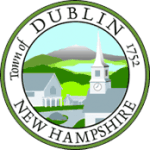 Town of DublinZoning Board of AdjustmentJune 27, 2019The Zoning Board of Adjustment met at 7:05 PM for its regularly scheduled meeting.  Interim Chairperson Mary Langen opened the meeting.  Present were Mary Langen, Susan Peters, Jerry Bird, and alternates Neil Sandford and Jerry Branch.  Mary appointed Neil as a full member for this meeting.The board discussed training opportunities and how they should look at variances in the future.Minutes of the April 25th MeetingMary Langen moved and Susan Peters seconded the motion to accept the minutes as written.Mary explained the procedures the ZBA uses for applicants.Election of Officers and appointment of a secretaryThe board decided to wait on electing a chair.  Jerry Bird is willing to be co-chair.  Susan Peters moved and Jerry seconded a motion to appoint Neil Sandford as secretary for another year.  The motion passed with Neil abstaining.  The board will meet again on August 22nd to elect a chair and finalize the co-chair.At 7:28 pm, Jerry Bird moved and Susan Peters seconded a motion to adjourn. The motion passed.Respectfully submitted,Neil R. Sandford,Secretary